S1 Appendix: Additional figuresFigures S1-S7 represent model estimated means of dependent physiological variables during low (-1SD) and high (+1SD) actor and partner affiliation.  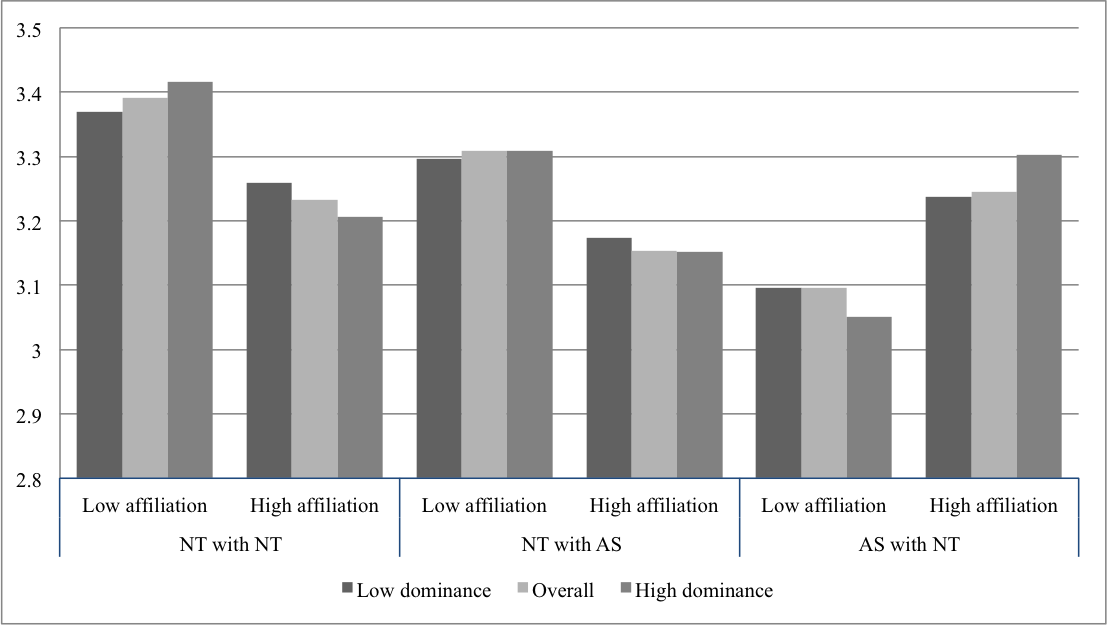 Figure S1: Relation of partner affiliation to EDA in all dyads. Values are estimated at -1SD and +1SD points of partner affiliation. Values on y axis represent µSiemens. 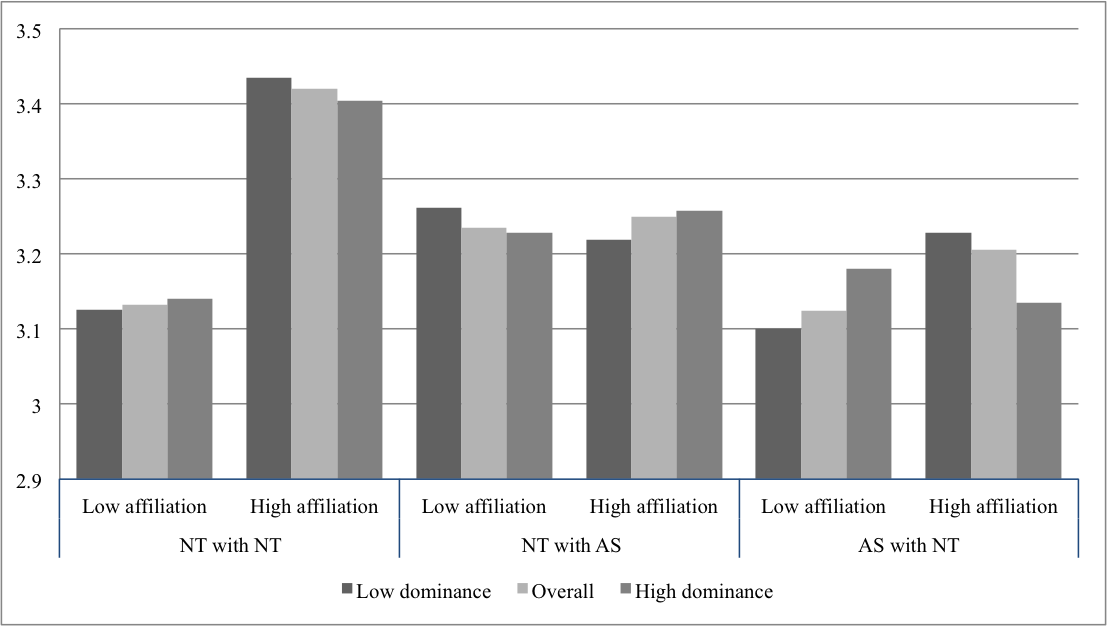 Figure S2: Relation of actor affiliation to EDA in all dyads. Values are estimated at -1SD and +1SD points of actor affiliation. Values on y axis represent µSiemens. 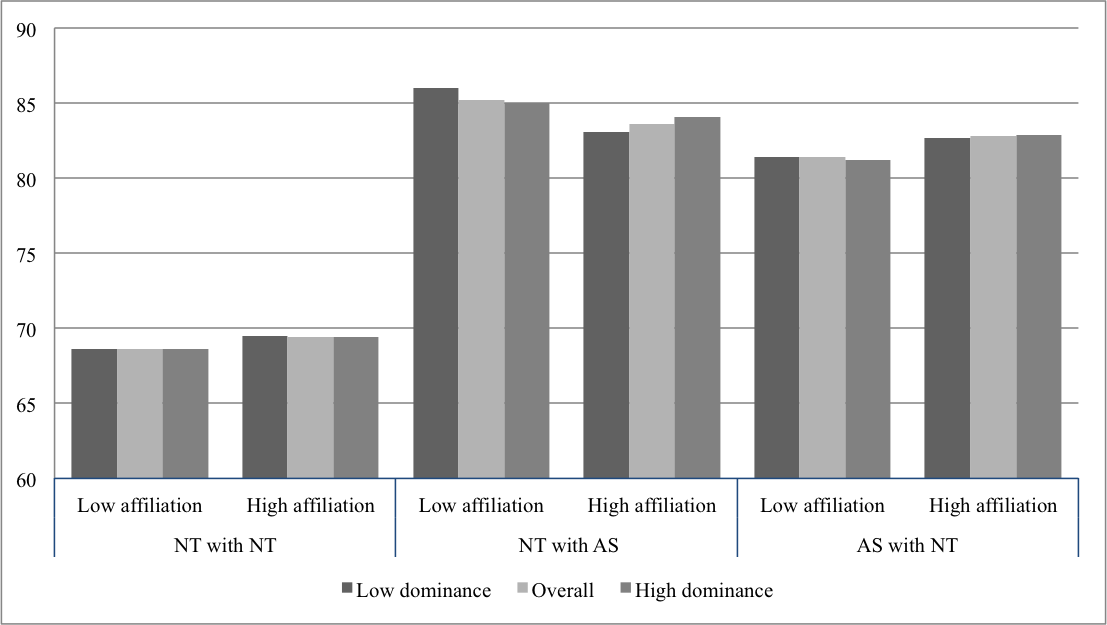 Figure S3: Relation of partner affiliation to HR in all dyads. Values are estimated at -1SD and +1SD points of partner affiliation. Values on y axis represent bpm (beats per minute).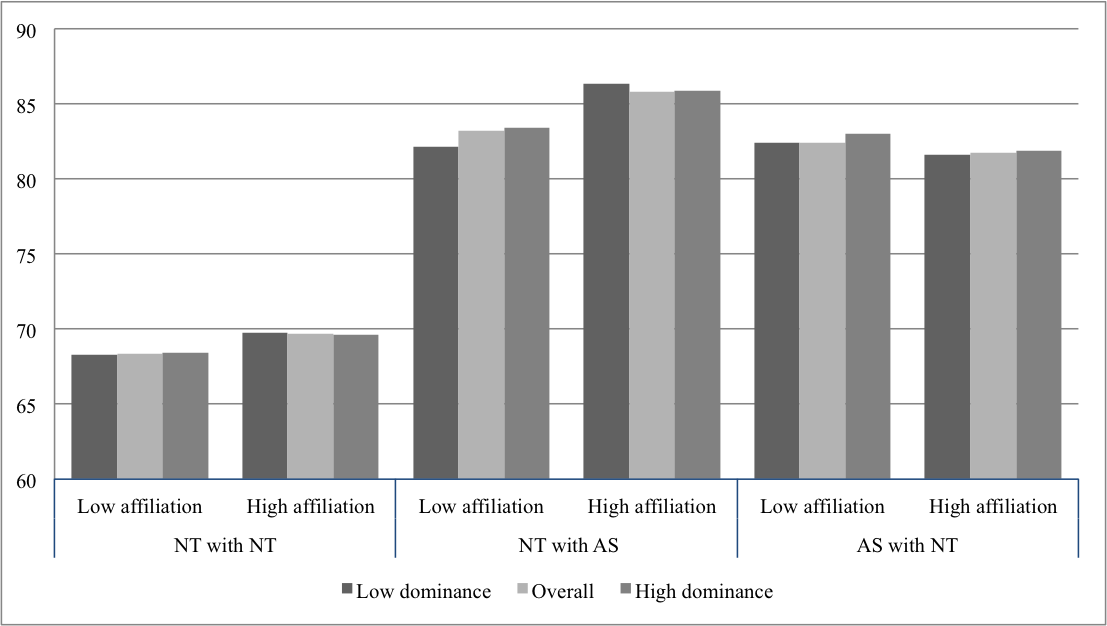 Figure S4: Relation of actor affiliation to HR in all dyads. Values are estimated at -1SD and +1SD points of actor affiliation. Values on y axis represent bpm (beats per minute).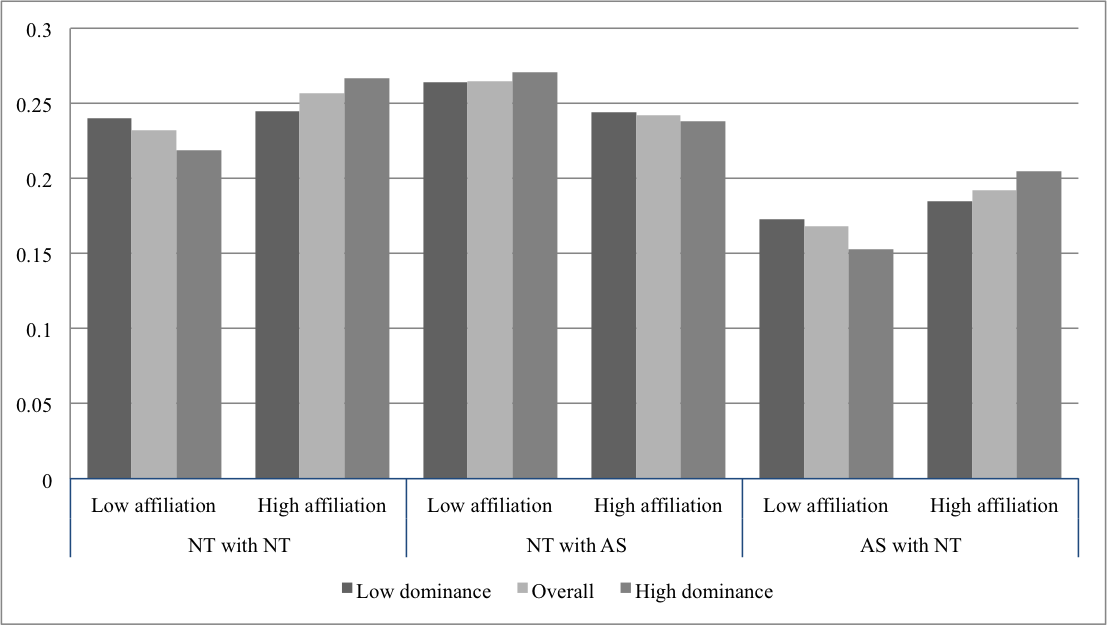 Figure S5: Relation of partner affiliation to HRV-HF in all dyads. Values are estimated at -1SD and +1SD points of partner affiliation. Values on y axis represent normalized portion of high frequency (0.15-0.4 Hz) component of HRV.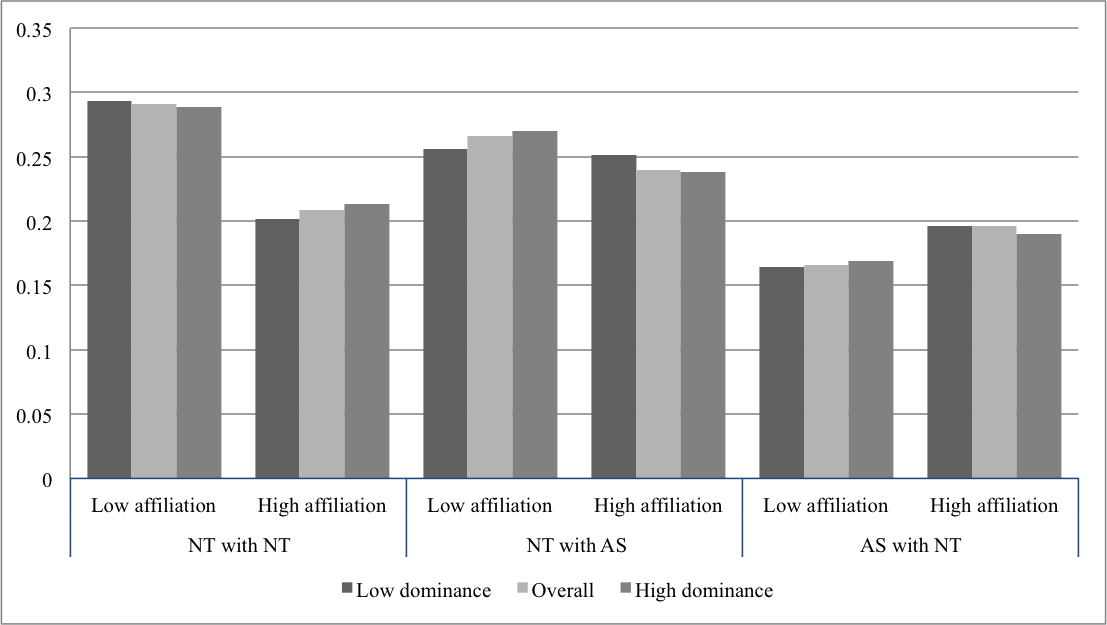 Figure S6: Relation of actor affiliation to HRV-HF in all dyads. Values are estimated at -1SD and +1SD points of actor affiliation.Values on y axis represent normalized portion of high frequency (0.15-0.4 Hz) component of HRV.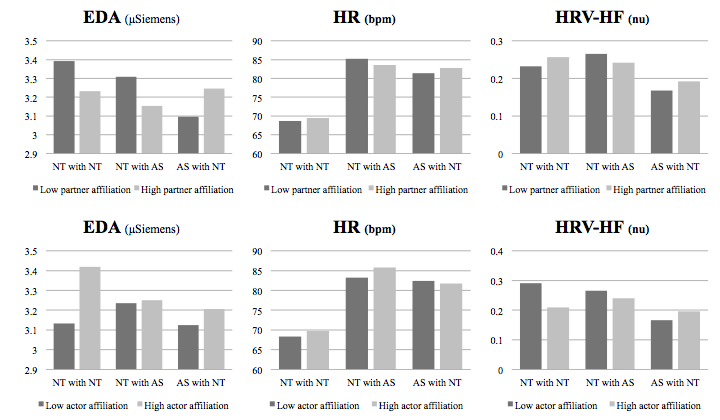 Figure S7. Relation of actor and partner effects of affiliation with physiological dependent variables in all dyads. Values are estimated at -1SD (low) and +1SD (high) points of partner and actor effects.  